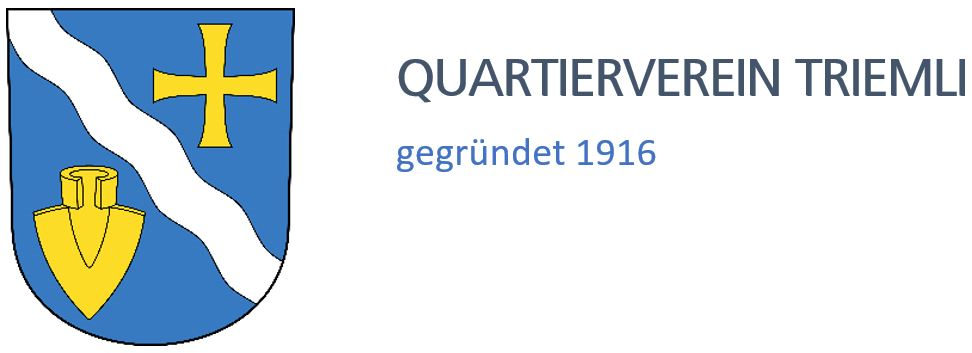 Ausschnitte aus unserer Geschichte1916 	Gründungsdatum des Quartiervereins Triemli.
Die Hauptaufgabe der Gründungsmitglieder war, den Verkehr mit der Stadt angenehmer zu gestalten und die Weiterführung des Trams bis zum Triemli zu fördern. Gleichzeitig setzte man sich das Ziel eine Haltestelle der Uetlibergbahn im Triemli zu erwirken.1917 – 23	bekam das Triemli ihre eigene Station von der Uetlibergahn SZU1926	Nach 10 Jahren am 18. Dezember fuhr das erste Tram bis zur Endstation Triemli.1934	Die Eingemeindung ermöglichte die Gründung der Zunft zur Letzi. Der erste Zunftmeister stammte aus dem QV Triemli.1950	Die Ablösung des Musterhofes in der Breite sowie weitere Landbesitze an die Stadt, diente dem Bau des Triemlispitals.1969 – 70	Auf den Abbruch des Döltschihofes erfolgte die Eröffnung des Hotels Atlantis.1975	Entstehung des Triemli-Wappens1990	Am 29. August fand die Taufe des Triemlibrunnens am Triemlifussweg statt.Ein Quartier mit Geschichte und initiativen Mitgliedern und Bewohner.Mach mit und werde Mitdenker/in der Neuen Zeit!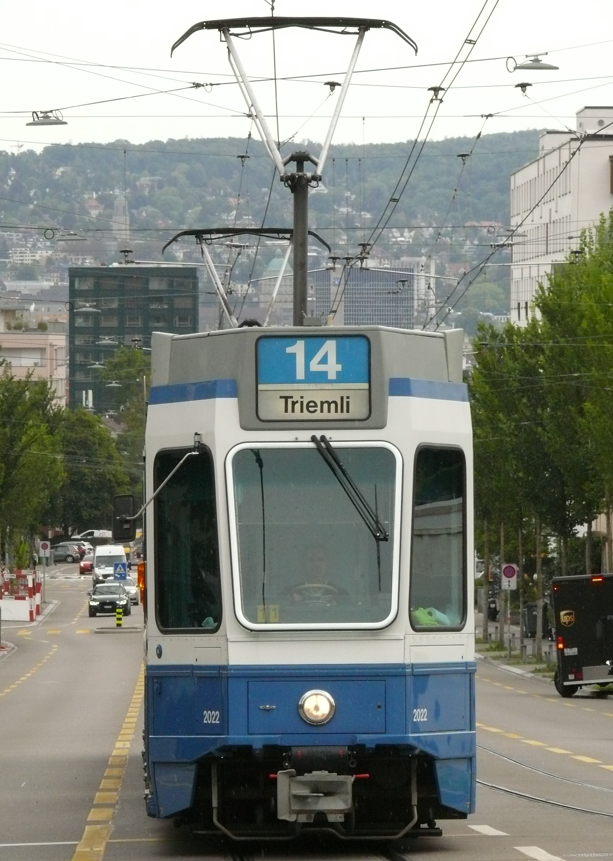 Wissen Sie, dass Sie in einem der schönsten Quartiere der Stadt Zürich wohnen, am Fuss des Uetlibergs?Wir wollen dich kennenlernen!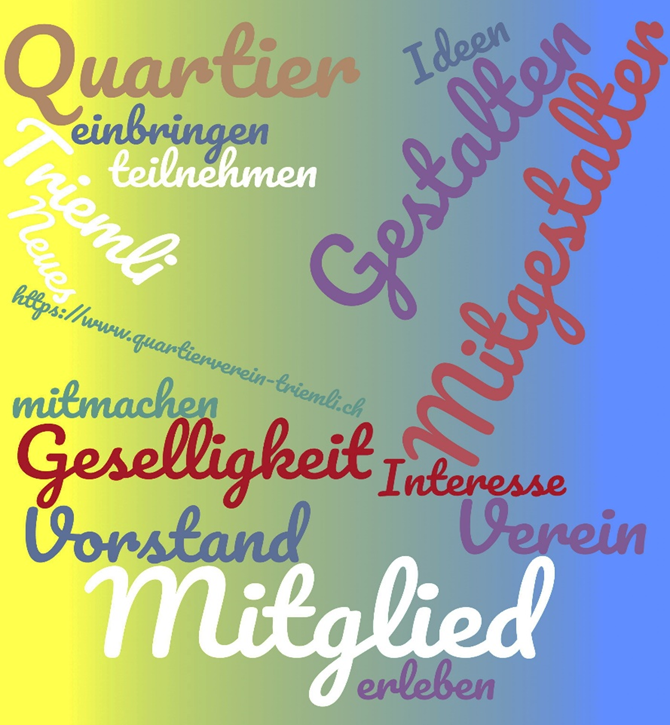 Wir suchen motivierte Quartierbewohner/innen, die Mitglieder unserer Gemeinschaft werden wollen und Lust haben, das Quartierleben zu unterstützen, damit wir gestärkt in die Zukunft blicken können.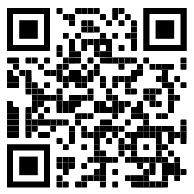 Beitrittserklärung Quartierverein Triemli:O             Einzelperson:     Jahresbeitrag      20.00 CHFO             Paare, Familie:   Jahresbeitrag      30.00 CHFVorname (n) 	………………………………………………...….Familienname 	…………………………………………………….Strasse / Nr.  	 …………………………………………………….Postleitzahl, Ort  	……………………………….……………………Telefon  	……………………………………………………..E-Mail  	………………………………………………………Ich/Wir wünschen Unterlagen mit O der Post oder O per E-MailIch/Wir treten bei:	O nur als Vereinsmitglied	O Mit Bereitschaft als Mitglied im VorstandBitte senden an:Quartierverein Triemli, Postfach 39, 8063 Zürichoder per E-Mail an info@quartierverein-triemli.choder direkt über https://www.quartierverein-triemli.ch